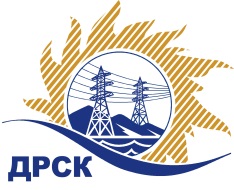 Акционерное Общество«Дальневосточная распределительная сетевая  компания»(АО «ДРСК»)Протокол заседания Закупочной комиссии по вскрытию поступивших конвертов г. БлаговещенскСпособ и предмет закупки: Открытый электронный запрос цен: «Запасные части для тяжелой техники, филиал АЭС» (закупка 1049 р. 1.2.)Плановая стоимость закупки: 1 196 189.00 рублей без учета НДС.ПРИСУТСТВОВАЛИ: Три члена постоянно действующей Закупочной комиссии АО «ДРСК» 2 уровня  Информация о результатах вскрытия конвертов:ОТМЕТИЛИ:В ходе проведения запроса цен было получено 2 заявки, конверты с которыми были размещены в электронном виде на Торговой площадке Системы www.b2b-energo.ru.Вскрытие конвертов было осуществлено в электронном сейфе организатора запроса цен на Торговой площадке Системы www.b2b-energo.ru автоматически.Дата и время начала процедуры вскрытия конвертов с заявками участников: 10:00 15.03.2017Место проведения процедуры вскрытия конвертов с заявками участников: Торговая площадка Системы www.b2b-energo.ruВ конвертах обнаружены заявки следующих участников запроса цен:Решили:Утвердить протокол заседания закупочной комиссии по вскрытию конвертов, поступивших на открытый запрос цен.Ответственный секретарь Закупочной комиссии 2 уровня АО «ДРСК»	М.Г. Елисеева Игнатова Т.А.397-307№ 328/МР -В«15» марта 2016№Наименование участника и его адресПредмет заявки на участие в запросе цен1ООО "Омик" (675000, Россия, Амурская область, г. Благовещенск, ш. Игнатьевское, д. 4)Заявка, подана 14.03.2017 в 03:40
Цена: 925 656,00 руб. (цена без НДС: 784 454,29 руб.)2ИП Мельников Н.Н. (MAXINTER) (675016, Амурская обл., г. Благовещенск, ул. Богдана Хмельницкого, 77)Заявка, подана 14.03.2017 в 06:40
Цена: 942 607,51 руб. (цена без НДС: 798 819,92 руб.)